Бушуйская основная школа - филиал муниципального бюджетного общеобразовательного учреждения «Кириковская средняя школа»РАБОЧАЯ ПРОГРАММАпо предмету «Русский язык» для учащихся 5 класса Бушуйской основной школы – филиала муниципального бюджетного образовательного учреждения «Кириковская средняя   школа» Составила: учитель Кадирова Дарья Владимировна                                     2021-2022 учебный годПояснительная записка.    Настоящая адаптированная рабочая  программа по учебному предмету «Русский язык» для учащихся 5 класса составлена на основании основной адаптированной  основной образовательной программы основного общего образования муниципального бюджетного общеобразовательного учреждения «Кириковская средняя школа» от 25 марта 2019 года, утвержденная приказом по учреждению № 99/1-од, учебного плана для 6-9 классов муниципального бюджетного общеобразовательного учреждения «Кириковская средняя школа», по адаптированной  образовательной программы для детей с ограниченными возможностями здоровья (легкая степень умственной отсталости) на 2021-2022 учебный год,  положения о рабочей программе педагога  муниципального бюджетного общеобразовательного учреждения «Кириковская средняя  школа» реализующего предметы, курсы и дисциплины общего образования от 30 мая 2019 года.  Настоящая адаптированная программа написана с учетом требований, Постановления Главного государственного санитарного врача РФ от 28 сентября 2020 г. N 28 "Об утверждении санитарных правил СП 2.4.3648-20 "Санитарно-эпидемиологические требования к организациям воспитания и обучения, отдыха и оздоровления детей и молодежи".
    Программа построена с учетом принципов системности, научности, доступности, а так же с учетом психофизического развития и индивидуальных возможностей обучающихся.    Цель воспитание духовно богатой, нравственно ориентированной личности с развитым чувством самсознания и общероссийского гражданского сознания, человека, любящего свою родину, знающего и уважающего родной язык, сознательно относящегося к нему как явлению культуры, осмысляющего родной язык как основное средство общения, средство получения знаний в разных сферах человеческой деятельности, средство освоения морально-этических норм, принятых в обществе.    Рабочая программа по предмету «Русский язык» в 5 классе в соответствии с учебным планом рассчитана на 175 час в год, т.е. 5 часа в неделю (35 учебных недель).    Промежуточная аттестация проводится в период с 25.04.2022 по 16.05.2022г., в форме тестирования.
2. Планируемые результаты освоения учебного предмета.     Учащийся должен знать, уметь:- отличительные грамматические признаки основных частей слова;- разбор слова с опорой на представленный образец, схему, вопросы учителя;- образование слов с новым значением с опорой на образец;- представления о грамматических разрядах слов; - различать изученные части речи по вопросу и значению;- использовать на письме орфографические правила после предварительного разбора текста на основе готового или коллективного составленного алгоритма;- составление различных конструкций предложений с опорой на представленный образец;- установление смысловых связей в словосочетании по образцу, вопросам учителя;- находить главные и второстепенные члены предложения без деления на виды (с помощью учителя);- нахождение в тексте однородных членов предложения;- различение предложений, разных по интонации;- нахождение в тексте предложений, различных по цели высказывания (с помощью учителя);- участвовать в обсуждении фактического материала высказывания, необходимого - для раскрытия его темы и основной мысли;- выбор одного заголовка из нескольких предложенных, соответствующих теме текста;- писать небольшие по объему изложений повествовательного текста и повествовательного текста с элементами описания (50-55 слов) после предварительного обсуждения (отработки) всех компонентов текста;- составление и письмо небольших по объему сочинений (до 50 слов) повествовательного характера (с элементами описания) на основе наблюдений, практической деятельности, опорным словам и предложенному плану после предварительной отработки содержания и языкового оформления.3. Содержание учебного  предмета. 4.    Тематическое планирование с указанием количества часов на освоение данной темы.Нужна корректировка расписание в мае 2022 года на 2 часа 5. Список литературы, используемый при оформлении рабочей программы.1. Аксёнова А.К. Методика обучения русскому языку в специальной (коррекционной) школе: Учебник для студ. дефектол. фак. педвузов. – М.: Гуманитар. изд. центр ВЛАДОС, 2002 г. Галунчикова Н.Г., Якубовская Э.В. 2. Русский язык: учебник для 5 класса специальных (коррекционных) образовательных учреждений VIII вида. – М.: Просвещение, 2009 г.Гордеюк Т.Н. 3. Психолого-педагогические инновации в коррекционных классах. Волгоград, 2009 г.Зикеев А.Г. 4. Практическая грамматика на уроках русского языка:1 – 4 части/ А.Г.Зикеев.-М.: Владос, 2004 г.СОГЛАСОВАНО: Заместитель по учебно-воспитательной работе Сластихина Н.П.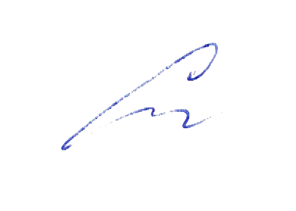 «31»августа 2021 год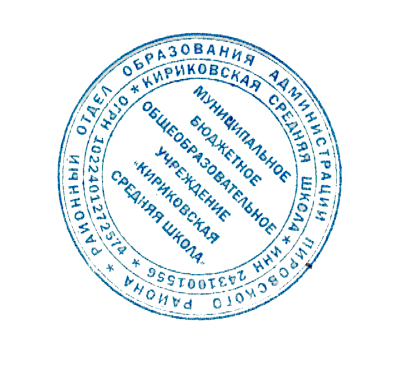 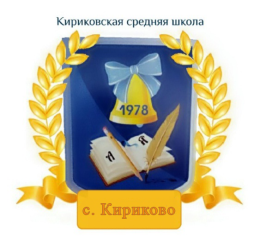 УТВЕРЖДАЮ: Директор муниципального бюджетного общеобразовательного учреждения «Кириковская средняя школа»_________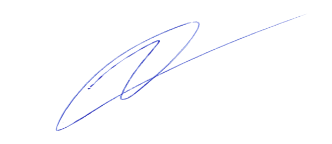 Ивченко О.В.«31» августа 2021 год№ п/пНаименование разделов, темКоличество часов1. Звуки и буквы. Текст.92.       Предложение. Текст.103. Слово. Текст  Состав слова .484Части речи. Существительное. 365.Имя прилагательное.176.Глагол.107.Предложение. Текст.178Повторение.289.Итого175№ п/пТема урокаКол-вочасовКол-вочасовДата       Звуки и буквы. Текст.       Звуки и буквы. Текст.       Звуки и буквы. Текст.       Звуки и буквы. Текст.       Звуки и буквы. Текст.1 Звуки и буквы. Звуки гласные и согласные. Твердые и мягкие согласные.101.09.202101.09.20212Обозначение мягкости согласных буквами Ь,Е,Ё,И,Ю,Я.202.09.202103.09.202102.09.202103.09.20213Правописание слов  с разделительным мягким знаком.306.09.202106.09.20214Правописание слов  с разделительным мягким знаком.407.09.202107.09.20215Текст. Различение текста и не текста. 508.09.202108.09.20216Согласные звонкие и глухие. Правописание звонких и глухих согласных на конце слов.609.09.202109.09.20217Согласные звонкие и глухие. Правописание звонких и глухих согласных на конце слов.710.09.202110.09.20218Гласные ударные и безударные.813.09.202113.09.20219Проверка написания безударных гласных путем изменения слова.914.09.202114.09.2021       Предложение. Текст.       Предложение. Текст.       Предложение. Текст.       Предложение. Текст.       Предложение. Текст.10Определение темы текста. Заголовок.1015.09.202115.09.202111Изложение « Случай на уроке».1116.09.202116.09.202112Звуки и буквы. Закрепление знаний.1217.09.202117.09.202113Контрольный диктант по теме «Звуки и буквы».1320.09.202120.09.202114Работа над ошибками.1421.09.202121.09.202115Выражение в предложении законченной мыслью.1522.09.202122.09.202116Распространение предложений.1623.09.202123.09.202117Распространение предложений.1724.09.202124.09.202118Порядок слов в предложении. Связь слов в предложении.1827.09.202127.09.202119Порядок слов в предложении. Связь слов в предложении.1928.09.202128.09.2021Слово. Текст  Состав слова .Слово. Текст  Состав слова .Слово. Текст  Состав слова .Слово. Текст  Состав слова .Слово. Текст  Состав слова .20Главные члены предложения. Сказуемое.2029.09.202129.09.202121Главные члены предложения. Подлежащее.2130.09.202130.09.202122Главные и второстепенные члены предложения.2201.10.202101.10.202123Текст. Отличие предложения от текста. Деление текста на предложения.2304.10.202104.10.202124Различение предложений по интонации. Вопросительное предложение. Восклицательное предложение.2405.10.202105.10.202125Предложение. Составление предложений.2506.10.202106.10.202126Предложение. Составление предложений.2607.10.202107.10.202127Контрольный диктант по теме «Предложение».2708.10.202108.10.202128Работа над ошибками.2811.10.202111.10.202129Состав слова. Корень и однокоренные слова.2912.10.202112.10.202130Практические упражнения в нахождении и обозначении корня в словах.3013.10.202113.10.202131Практические упражнения в нахождении и обозначении корня в словах.3114.10.202114.10.202132Включение однокоренных слов в предложение.3215.10.202115.10.202133Окончание.3318.10.202118.10.202134Окончание. Практические упражнения в нахождении и определении окончания.3419.10.202119.10.202135Сочинение по картинкам.3520.10.202120.10.202136Приставка как часть слова.3621.10.202121.10.202137Образование слов при помощи приставок.3722.10.202122.10.202138Образование слов при помощи приставок.3825.10.202125.10.202139Приставка и предлог.3926.10.202126.10.202140 Сочинение по серии картинок.4027.10.202127.10.202141Суффикс как часть слова.4128.10.202128.10.202142Образование слов при помощи суффиксов.4229.10.202129.10.202143Образование слов при помощи суффиксов.4308.11.202108.11.202144Урок закрепления знаний по теме.4409.11.202109.11.202145Контрольный диктант по теме «Состав слова».4510.11.202110.11.202146Работа над ошибками.4611.11.202111.11.202147Изменение формы слова для проверки безударной гласной в корне.4712.11.202112.11.202148Изменение формы слова для проверки безударной гласной в корне.4815.11.202115.11.202149Единообразное написание гласных в корне однокоренных слов.4916.11.202116.11.202150Единообразное написание гласных в корне однокоренных слов.5017.11.202117.11.202151Слово-корень с ударной гласной.5118.11.202118.11.202152Проверяемые и проверочные слова в группе однокоренных слов.5219.11.202119.11.202153Проверяемые и проверочные слова в группе однокоренных слов.5322.11.202122.11.202154Проверка безударных  гласных в корне слова.5423.11.202123.11.202155Проверка безударных  гласных в корне слова.5524.11.202124.11.202156Звонкие и глухие согласные.5625.11.202125.11.202157Звонкие и глухие согласные.5726.11.202126.11.202158Единообразное написание парных звонких и глухих согласных в корне слов.5829.11.202129.11.202159Правило проверки звонких и глухих согласных в корне слова.5930.11.202130.11.202160Правило проверки звонких и глухих согласных в корне слова.6001.12.202101.12.202161Проверяемые гласные и согласные в корне слова.6102.12.202102.12.202162Непроверяемые написания в корне.6203.12.202103.12.202163Непроверяемые написания в корне.6306.12.202106.12.202164Единообразное написание корня в группе однокоренных слов. 6407.12.202107.12.202165Урок закрепления по теме.6508.12.202108.12.202166Контрольный диктант по теме « Правописание гласных и согласных в корне».6609.12.202109.12.202167Работа над ошибками.6710.12.202110.12.2021   Части речи. Существительное.     Части речи. Существительное.     Части речи. Существительное.     Части речи. Существительное.     Части речи. Существительное.  68Части речи. Текст.6813.12.202113.12.202169Название предметов, действий, признаков.6914.12.202114.12.202170Понятие о частях речи.7015.12.202115.12.202171Существительное.7116.12.202116.12.202172Глагол.7217.12.202117.12.202173Прилагательное.7320.12.202120.12.202174Различение частей речи по вопросам и значению.7421.12.202121.12.202175Сочинение по вопросам «Отзыв о прочитанной книге».7522.12.202122.12.202176Употребление различных частей речи в предложении и тексте.7623.12.202123.12.202177Урок закрепление знаний по теме.7724.12.202124.12.202178Контрольный диктант по теме « Части речи».7827.12.202127.12.202179Работа над ошибками.7928.12.202128.12.202180Имя существительное. Значение имен существительных в речи.8029.12.202129.12.202181Одушевленные и неодушевленные имена существительные.8130.12.202130.12.202182Собственные и нарицательные существительные.8210.01.202210.01.202283.Правописание имен собственных.8311.01.202211.01.202284Правописание имен собственных. Закрепление.8412.01.202212.01.202285Текст. Тема и основная мысль текста.8513.01.202213.01.202286Изложение « Вьюга в лесу».8614.01.202214.01.202287Анализ изложения, работа над ошибками.8717.01.202217.01.202288Понятие о единственном и множественном числе существительных.8818.01.202218.01.202289Употребление существительных в единственном и множественном числе.8919.01.202219.01.202290Изменение существительных по числам.9020.01.202220.01.202291Род существительных. Знакомство с понятием рода.9121.01.202221.01.202292Существительные мужского рода.9224.01.202224.01.202293Существительные мужского рода.9325.01.202225.01.202294Существительные женского рода.9426.01.202226.01.202295 Существительные женского рода.9527.01.202227.01.202296Существительные среднего рода.9628.01.202228.01.202297Существительные среднего рода.9731.01.202231.01.202298Различение существительных по родам.9801.02.202201.02.202299Различение существительных по родам.9902.02.202202.02.2022100Существительное. Закрепление знаний.10003.02.202203.02.2022101Урок закрепления и повторения знаний.10104.02.202204.02.2022102Контрольный диктант по теме : « Имя существительное».10207.02.202207.02.2022103Работа над ошибками.10308.02.202208.02.2022Имя прилагательное.Имя прилагательное.Имя прилагательное.Имя прилагательное.Имя прилагательное.104Имя прилагательное. Значение прилагательных в речи.10409.02.202209.02.2022105Различение признаков, обозначаемых прилагательными.10510.02.202210.02.2022106Зависимость рода прилагательных от рода существительных.10611.02.202211.02.2022107Зависимость рода прилагательных от рода существительных.10714.02.202214.02.2022108Окончания прилагательных мужского рода.10815.02.202215.02.2022109Окончания прилагательных мужского рода. Отработка навыков определения окончания.10916.02.202216.02.2022110Окончания прилагательных женского рода.11017.02.202217.02.2022111Окончания прилагательных женского рода. Отработка навыков определения окончания.11118.02.202218.02.2022112Окончания прилагательных среднего рода.11221.02.202221.02.2022113Окончания прилагательных среднего рода. Отработка навыков определения окончания.11322.02.202222.02.2022114Окончания прилагательных мужского, женского и среднего рода. Закрепление материала.11424.02.202224.02.2022115Изменение прилагательных по родам.   11525.02.202225.02.2022116Прилагательное. Закрепление  знаний.11628.02.202228.02.2022117Изложение « Ненадежный хвост».11701.03.202201.03.2022118Урок повторения и закрепления знаний по теме: «Прилагательное».11802.03.202202.03.2022119Контрольный диктант по теме: « Прилагательное».11903.03.202203.03.2022120Работа над ошибками.12004.03.202204.03.2022Глагол.Глагол.Глагол.Глагол.Глагол.121Глагол. Значение глаголов в речи.12107.03.202207.03.2022122Различение действий, обозначаемых глаголами.12209.03.202209.03.2022123Изменение глаголов по временам. Настоящее время глаголов.12310.03.202210.03.2022124Прошедшее время глаголов.12411.03.202211.03.2022125Будущее время глаголов.12514.03.202214.03.2022126Различение глаголов по временам.12615.03.202215.03.2022127Текст. Отбор примеров и фактов для подтверждения основной мысли.12716.03.202216.03.2022128Глагол. Закрепление знаний.12817.03.202217.03.2022129Контрольный диктант по теме: «Глагол».12918.03.202218.03.2022130Работа над ошибками.13028.03.202228.03.2022Предложение. Текс.Предложение. Текс.Предложение. Текс.Предложение. Текс.Предложение. Текс.131Предложение. Текст.13129.03.202229.03.2022132Главные члены предложения.13230.03.202230.03.2022133Главные члены предложения.13331.03.202231.03.2022134Второстепенные члены предложения.13401.04.202201.04.2022135Второстепенны  члены предложения.13504.04.202204.04.2022136Постановка вопросов от главных членов предложения к второстепенным.13605.04.202205.04.2022137Постановка вопросов от главных членов предложения к второстепенным.13706.04.202206.04.2022138Различение нераспространенных и распространенных предложений.13807.04.202207.04.2022139Распространение предложений.13908.04.202208.04.2022140Распространение предложений.14011.04.202211.04.2022141Знакомство с однородными членами предложения.14112.04.202212.04.2022142Дополнение предложения однородными членами.14213.04.202213.04.2022143Дополнение предложения однородными членами.14314.04.202214.04.2022144Дополнение предложения однородными членами.14415.04.202215.04.2022145Предложение. Закрепление знаний.14518.04.202218.04.2022146Контрольный диктант по теме: «Предложение».14619.04.202219.04.2022147Работа над ошибками.14720.04.202220.04.2022ПовторениеПовторениеПовторениеПовторениеПовторение148Повторение. Состав слова. Корень и однокоренные слова.14821.04.202221.04.2022149Составление рассказа по опорным словам.14922.04.202222.04.2022150Разбор слов по составу. Рассказ по сюжетным картинкам.15025.04.202225.04.2022151Приставка, корень, суффикс, окончание.15126.04.202226.04.2022152Составление рассказа по началу.15227.04.202227.04.2022153Правописание гласных и согласных в корне слова. Работа с текстом.15328.04.202228.04.2022154Части речи. Работа с диалогом.15429.04.202229.04.2022155Составление текста письма другу (родственнику).15502.05.202202.05.2022156Грамматические признаки имен существительных. Работа с диалогом.15603.05.202203.05.2022157Морфологический разбор имени  существительного.15704.05.202204.05.2022158Составление рассказа по картинке.15805.05.202205.05.2022159Предложение. Главные и второстепенные члены предложения.15906.05.202206.05.2022160Нераспространенные и распространенные предложения.16010.05.202210.05.2022161Грамматический разбор предложений. Работа с текстом.16111.05.202211.05.2022162Однородные члены предложения. Работа с диалогом.16212.05.202212.05.2022163Знаки препинания при однородных членах предложения. Работа с текстом.16313.05.202213.05.2022164Составление предложений с однородными членами. Поздравительная открытка.16416.05.202216.05.2022165Работа с текстом.16517.05.202217.05.2022166Работа с диалогом.16618.05.202218.05.2022167Изложение по мотивам повести Н. Гарина-Михайловского « Тема и Жучка».16719.05.202219.05.2022168Грамматический разбор предложений.16820.05.202220.05.2022169Итоговый контрольный диктант.16923.05.202223.05.2022170Работа над ошибками. 17024.05.202224.05.2022171Обобщающий урок.17125.05.202225.05.2022172Резервный урок17226.05.202226.05.2022173Резервный урок17326.05.202226.05.2022174Резервный урок174175Резервный урок175